Вестник школьного музея №2ДАЧА ХУДОЖНИКА  В. Н. ЯКОВЛЕВА НА РЕЧКЕ ГОРЕТОВКЕ БЛИЗ  ПОСЕЛКА        АНДРЕЕВКИ (1939-1952).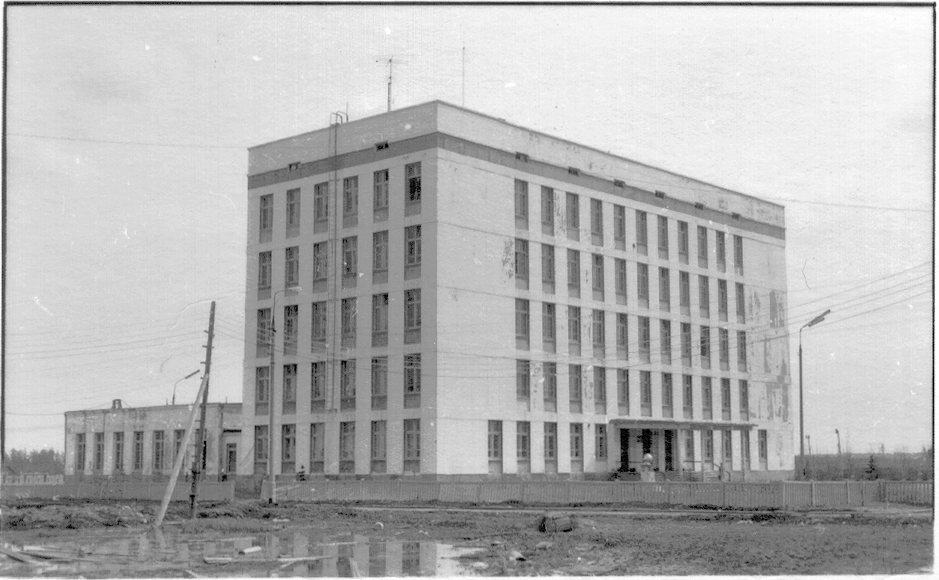 Непериодическое издание музея истории школы и края.Андреевская средняя школа.1998 год.ПРЕДИСЛОВИЕ.В один из дней сентября ежегодно ученики нашей Андреевской школы вместе с учителями  с утра отправляются  на туристический слет. Колонна  радостных детей с рюкзаками растягивается так, что не видно конца. Направление движения - на юг. Каждый класс - отряд должен на слете получить зачет по правильности снаряжения, разбивке бивуака, правилам поведения в лесу, принять участие в различных конкурсах. Место сбора - Яковлевские горки, дача Яковлева -  красивейшее в наших  окрестностях. Крутой берег реки Горетовки, родники, еловый лес - сказочная красота. Это место и эти названия знают все местные жители. А вот откуда произошло название, кто такой Яковлев - художник или авиаконструктор (?)- известно немногим и очень мало.Вестник школьного музея  №2 посвящается итогам краеведческого поиска учеников и учителей Андреевской школы по теме: "Дача Яковлева". Итак, кто же такой Яковлев?  ВАСИЛИЙ НИКОЛАЕВИЧ ЯКОВЛЕВ. (2(14).01.1893г., Москва - 29.06.1953г., Москва). НАРОДНЫЙ ХУДОЖНИК РОССИИ, АКАДЕМИК ЖИВОПИСИ.                НАЧАЛО ПОИСКА - ДАЧА ЯКОВЛЕВА.Дача расположена на живописном пологом левом берегу речки Горетовки, в еловом лесу. Противоположный берег очень крутой, с родниками, горка или даже гора. От  станции Крюково Октябрьской железной дороги до дачи идет старая булыжная дорога, сохранившаяся кое - где до сих пор. В прошлом эта дорога была построена к санаторию  "Крюково" Е.Н. Рукавишниковой и доктора медицины Н. А. Вырубова  От станции до санатория примерно полтора километра. Близость к станции и   хорошая дорога делали дачу очень удобнойРассказ Бориса Антоновича Жебракао своей даче, бывшей даче художника Яковлева В.Н.Мой отец Жебрак Антон купил эту дачу в 1952 году у Екатерины Васильевны Яковлевой-Мешковой, жены художника В.Н.Яковлева. Дача досталась ей в дар или по наследству после развода. Сама Екатерина Васильевна тоже художница и дочь художника Мешкова, скончалась в 1964 году.Мне известно, что дача была построена в 1911 году и принадлежала нескольким сестрам, внучкам инженера Шмидта, строителя Казанской железной дороги (слышал мнение, что Николаевской (Ленинградской).В.Н.Яковлев купил эту дачу в 1939 году у Александры Александровны Песканской. Тогда же был выделен и земельный участок. Я помню свое впечатление от дачи. На втором этаже мастерская художника с большим окном на север, на дорогу, и площадью около 40 м2.На первом этаже с южной стороны была галерея вокруг всего дома. В комнатах - белая мебель в чехлах голубых в белую полоску. Во всем чувствовался вкус художника. От дома вниз к реке спускалась двух маршевая лестница, сад-партер, газон.Есть рисунок Е.В.Мешковой "Дача". Дача была построена в виде маленькой усадьбы, имела два крыла, вестибюль, гостиную, комнаты, кухни, комнату для прислуги. Был и садовник. Рядом из хорошего леса был выстроен коровник, который позже был переделан под дачу наследникам.У художника был сын Василий Васильевич, работал в Моссовете. У него две дочери - Таня и Наташа. Прямая наследница дачи - внучка художника Татьяна Яковлева, дизайнер, живет в Нью-Йорке.Рядом дача сестры первой хозяйки  А.А.Песканской - Изабеллы. Кажется, сейчас в ней живет внучка Изабеллы - Галя Завалинская.Я слышал, что художник В.Н.Яковлев родом из этих мест - уроженец деревни Каменки, и что он был блестящий рисовальщик.8.10.1996г. Записала со слов А.П.Ананьева.Вспоминает старожил биостанции МОПИ Галина Константиновна Вторникова.Моя сестра работала на даче Яковлева  помощницей по хозяйству у Екатерины Васильевны, жены художника. Сама Екатерина  Васильевна тоже художница. Я приходила к сестре на дачу. Екатерина Васильевна запомнилась красивой женщиной. Запомнилось пианино на даче. Была я и в московской квартире Яковлевых на Верхней Масловке, в доме художников. Окна квартиры выходили на стадион " Динамо". Я видела в спальне портрет жены художника - вытянут в длину, " Обнаженная и розы", кажется, так назывался. Мне было неловко разглядывать. У меня самой была репродукция "Портрет жены, разделывающей птицу". Постараюсь его разыскать и подарить школьному музею. Кроме того, я слышала, что В. Н. Яковлев был  реставратором картин В. И. Сурикова " Меньшиков в Березове" и картины Рубо " Севастопольская оборона". Я сама видела в титрах фильма о Севастопольской обороне фамилию В. Н. Яковлева в черной рамке.                     30.09.1996г. Записала со слов А. П. Ананьева.Рассказ Дмитрия Владимировича Емельянова, владельца одной из соседних дач, молодого человека 26 лет, выпускника  института тонкой химической технологии.Мой дед Дмитрий Михайлович Акимов был женат на вдове В. Н. Яковлева Екатерине Васильевне Яковлевой, урожденной Мешковой. В настоящее время у дачи три хозяина: один из них генерал - посол в отставке Юрий Николаевич (я с ним не знаком), второй - Борис Зайцев и третий - Борис Антонович Жебрак, отец которого купил дачу у Яковлевых в 1952 году. У художника есть сын, который был женат трижды. Одна из жен жива и живет в соседней даче. Рядом с дачей Яковлевых была дача Оборенковых, затем Завалинских. Сейчас владельцы  сменились. У моего отца Владимира Ивановича Емельянова есть три вещи, связанные с именем В. Н. Яковлева - "Альбом  избранных произведений художника", литография "Статуя Крылатой Победы",1944год, и книга художественно - публицистических заметок В.Н. Яковлева о великих русских художниках.Записала  рассказ А.П. Ананьева 30.09.1996г Примечание.Андреевская школа приобрела у семьи Емельяновых вышеназванные альбом и литографию для школьного музея, а также три фотографии дачи. От Димы мы узнали московский телефон одного из нынешних владельцев дачи - Б. А. Жебрака.Любезный наш читатель! Пришла пора рассказать подробно о хозяине столь знаменитой, известной всей округе,  дачи, о человеке, чьей фамилией названа совершенно определенная местность - Яковлевские горки. Вот что пишет об этом Большая Советская Энциклопедия, 1978 год, том 30, стр.485.ВАСИЛИЙ НИКОЛАЕВИЧ ЯКОВЛЕВ (2(14).01.1893, Москва - 29.06.1953, Москва) - советский художник, народный художник РСФСР(1943г.), член Академии художеств СССР(1947г.). Учился в Московском училище живописи, ваяния и зодчества(1914 - 1917) у Константина Коровина, Сергея Малютина и др. Преподавал во Вхутемасе (1918 - 1922), в Архитектурном институте(1934 - 1936), в Московском художественном институте им. В.И. Сурикова(1948 - 1950г.) Член АХРР. Главный художник Всесоюзной сельскохозяйственной выставки(1938 - 1939гг., 1949 - 1950гг.). Заведующий реставрационной мастерской музея изобразительных искусств им. А.С. Пушкина(1926 - 1931гг.) Автор тематических картин, показывающих жизнь и труд советских людей, портретов ("Герой Советского Союза В. Н. Яковлев", 1941год, "Партизан"(1941 - 1942гг.); обе  - Государственные премииСССР,1943год, "Колхозное стадо",1948г., Государственная премия СССР ,1949г. Все - в Третьяковской галерее.Живописная манера В. Н. Яковлева, основанная на изучении искусства XVII века, отличается музейным колоритом, особенно в натюрмортах ("Рыбы Баренцева моря", 1931г., частное собрание, Москва, и др.) Награжден орденом Ленина и медалями. Сочинения: " О живописи", Москва, 1951 год, "Мое призвание", Москва, 1953г.Литература: В. Н. Яковлев. "Избранные произведения", альбом. Москва, 1957год (приобретен Андреевской школой для своего музея в октябре 1996г.).Еще кое - что из биографии художника.Мать - из семьи замоскворецких купцов. Отец - специалист - провизор, создал новое лекарство и организовал в Москве ее производство.  Все благосостояние семьи было создано лично отцом. Его небольшая фабрика горела и вновь восстанавливалась. Отцу хотелось добавить к своему  "делу" - "и сыновья". Но оба старших сына стали крупными художниками (имена внесены в БСЭ, 1978г.), а оба младших сына - архитекторами, заслужившими высокие правительственные награды на строительстве Московского метрополитена.Рисованием Вася увлекся в раннем детстве и ничем другим не мог заниматься. С 1903 по 1911год  учился во 2-ой московской "казенной" гимназии. Учился хорошо и легко. Жизнь - в достатке выше среднего. Летом - дача в Каменке (да, да, это наша Каменка, что близ Андреевки и Крюково - прим. редактора). Много рисовал, срисовывал животных из книги Брэма, картины передвижников из старых журналов "Нива", по памяти - картины Третьяковской галереи. После окончания поступил на математический факультет Московского университета.В 20 лет начал занятия живописью в студии Василия Никитича Мешкова, старейшего художника Москвы, впоследствии - народного художника России.Главная школа - Третьяковская галерея, В. И. Суриков - его любил с детства, блестящий рисовальщик Александр Иванов, в музыке - Глинка, в поэзии - Пушкин, в архитектуре - Кремль и Петергоф.В 1914   году начал учиться в Училище живописи, ваяния и зодчества вместе с Павлом Кориным и В.В. Мешковым, сыном учителя. Манера живописи учителей училища Коровина и др. не нравилась. В 1915году В. Н. Яковлев едет изучать старых мастеров в Эрмитаж. Знакомство с опытнейшим реставратором Василием Денисовичем Щетининым дало толчок многолетнему увлечению реставрацией. У Щетинина он  учился готовить холсты, левкасы, грунтовать доски, приготавливать лаки и олифы, применять разные кисти…В 1916 году - окончание университета и женитьба на Е.В. Мешковой, дочери учителя живописи В. Н. Мешкова, хозяйки  "нашей" дачи Яковлева. 1917год - окончание училища живописи…ПОДМОСКОВНЫЙ БАРБИЗОН.Кто-то из художников назвал дачу Яковлева подмосковным Барбизоном. Почему и что это значит? Что такое Барбизон? В Большой Советской Энциклопедии находим ответ на этот вопрос. В окрестностях Парижа близ леса Фонтенбло есть деревня Барбизон (Barbizon), любимое место французских художников, мастеров реалистического пейзажа, "барбизонцев". Барбизонская школа возникла в период формирования национального реалистического искусства Франции и утверждала эстетическую ценность реальной природы - лесов и полей, рек и долин, городков и деревень в их обыденных аспектах. Барбизонцы придавали большое значение одухотворенности пейзажа, его эмоциональной и зрительской цельности, связи природы с повседневной жизнью простых людей; разработали методику тональной живописи, сдержанной и нередко монохромной…Крупнейший представитель б. ш. - Ш. Добиньи.На даче Яковлева бывали, видимо,  многие художники: его брат, также художник, основатель индустриального пейзажа в советском искусстве, академик Борис Николаевич; жена Екатерина Васильевна, художница; брат жены и однокурсник В. Н., народный художник РСФСР, академик - Василий Васильевич Мешков;  тесть и учитель В. Н., старейший художник Москвы - Василий Никитич Мешков; два младших брата, оба архитекторы, вероятно, ученики и друзья. А о пристрастиях В.Н. Яковлева в живописи можно судить по автобиографическим заметкам художника и его живописному наследию. Чем не барбизонская школа?ЭКСПОНАТ ШКОЛЬНОГО МУЗЕЯ.В нашем школьном музее есть литография В. Н. Яковлева "Статуя Крылатой Победы",1944год. Вот что рассказывают искусствоведы об этой статуе.В Лувре (в Париже) стоит статуя - "Ника самофракийская", мрамор, около 190 года до новой эры. Найдена на острове Самофракия в 1893 году (Греция). В Москве, в Музее изобразительных искусств им. А. С. Пушкина - слепок. Крылатая Ника ("Победа") - одна из прекрасных статуй эллинистической эпохи. Фигура, стоящая но борту корабля как на постаменте, очевидно, воплощала победу в морском сражении родосцев над Антиохом III Сирийским. Многие части скульптуры утрачены, но можно попытаться восстановить ее облик: одной ногой богиня выступала вперед, правая рука ее при этом была поднята вверх и тоже выдвинута вперед, возможно, с венком; левая - опущена и отведена назад. Хитон и гиматий развеваются позади тела Ники, очень плотно его облегая. Складки одежды создают впечатление ветра, охватившего фигуру на движущемся корабле…Литография (оттиск с литографической формы) выполнена в конце войны, когда близилась победа над ненавистным врагом. В этой работе видна рука блестящего рисовальщика.В. Н. ЯКОВЛЕВ - ПЕДАГОГ. Преподавал в Училище живописи, ваяния и зодчества; в разные годы -  в Архитектурном институте и в Высшем техническом училище. В нем рано открылся  педагогический талант…В. Н. ЯКОВЛЕВ - ВЫДАЮЩИЙСЯ РЕСТАВРАТОР. Двенадцать лет художник занимался реставрацией картин старых мастеров. Из западных мастеров любил Рибейру и Снайдерса. Известно нам пока только две работы Яковлева - картина В. И. Сурикова "Меньшиков в Березове" и панорама Ф. А. Рубо "Севастопольская оборона", варварски разрушенная в Севастополе 25 июня 1942 года. Монументальный исторический памятник, увековечивший героизм защитников Севастополя во время Крымской войны 1853 - 1856гг., имел в длину 115м и высоту14м. Спасенные  86 фрагментов полотна Рубо послужили оригиналом для воссоздания панорамы коллективом художников во главе с Яковлевым, а после его смерти - академиком живописи П. П. Соколовым - Скаля. Это была исключительно большая и серьезная работа.В.Н. ЯКОВЛЕВ - ПИСАТЕЛЬ. Перу  В. Н. Яковлева принадлежат книги:  - "О живописи", Москва, 1951г.-"Мое призвание", Москва, 1953г.-"О великих русских художниках", Москва, 1952г.Главы книги В. Н. Яковлева "Мое призвание" носят названия: письмо к биографу, мысли об искусстве, встреча с Горьким, путевые очерки ( Италия, на Севере, поездка на Урал, на промыслах, месяц в Праге), художественная проза - автобиографический роман "Жизнь Ильи  Сатина).Для краеведов особенно интересен автобиографический роман "Жизнь Ильи Сатина". В романе мы можем прочитать прекрасные строки о поездке на дачу московского семейства по Октябрьской железной дороге до станции Крюково, потом на извозчичьей тройке по Рукавишниковской дороге в "сказочную любимую" Каменку. Страницы с описанием крюковских извозчиков, деревенской жизни в Каменке накануне первой мировой войны, описание пейзажа и окрестностей Рузина, Крюкова, Каменки, речки, плотины, лечения в санатории "Крюково" ("у милейшего доктора Ю. В. Каннабиха") читать особенно интересно и отрадно.В.Н.ЯКОВЛЕВ КАК РУССКИЙ ЧЕЛОВЕК, КАК РУССКИЙ ХАРАКТЕР.  Натура  цельная, дело жизни выбрано один раз на всю жизнь (в шесть лет!), высокий профессионализм,  величайшее трудолюбие,  разносторонние таланты, хороший семьянин, охотник. Несомненно, имя, достойное памяти потомков. И если когда - либо нашей Андреевке  захочется иметь свой музей, то это должен быть музей художника В.Н.Яковлева.Список произведений В. Н. Яковлева  (по книге члена-корреспондента  Академии наук СССР А. А. Сидорова" В. Н. Яковлев", изд. "Искусство", Москва, 1950г.).Данный список включает в себя только краткий перечень главнейших произведений, которые сам художник считает наиболее для себя характерными…  В него не включены многие вещи, утраченные или погибшие… Самый список доведен до половины 1949 года… 1911г. "Тревога". Рисунок сангиной. Собственность художника.1912г.  "Автопортрет". Масло на доске. Собственность художника.1916г. "Война". Рисунок. Собственность Трушковского. "Медный змий". Рисунок. Собственность Трушковского. "Чудесный лов рыбы". Рисунок. *.1917г. "Семейный автопортрет" (четыре брата, жена художника и ее подруга). Масло. Собственность художника. "Кузница Вулкана". Масло. *Примечание: "*" отмечены картины, местонахождение которых было неизвестно автору книги.1920г. Пейзажи. Каменка. В том числе "Коровки". ( Всего в 1920-1922гг. выполнены маслом до десяти живописных законченных пейзажных композиций). *."Вакханалия". Масло. Три варианта. Один был собственностью Стольникова. *."Женщина с кроликом". Масло. Собственность Е. В. Яковлевой."Женщина с натюрмортом" Масло. США."Строители Казанского вокзала" Портретные картоны. Сохранились в собственности изображенных лиц арх. Э. И. Норверта, В. Д. Кокорина, Капустина, инж. Келдыш, Стольникова, Рымши.*1921г. Автопортрет с братом Ю. Н. Яковлевым". Масло. Выставка "Мир искусства". Собственность художника."Курсант-летчик". Рисунок карандашом. ЦДКА.Рисунки к  "Купальщицам". Черный карандаш, сангина. (Всего в 1921-1925гг. выполнено до пятнадцати рисунков)."Портрет красного героя". Рисунок с натуры. Выставка АХРР этюдов из жизни и быта РККА. 1922. На той же выставке - "Набросок" (карандаш). Местонахождение неизвестно."Разбор винтовки". Эскиз к картине. Выставка АХРР этюдов из жизни и быта РККА. 1922. Музей ЦДКА.1922г. "Электрическая машина" Масло. Выставка АХРР " Жизнь и быт рабочих". Приобретено для музея труда."Натурщица", сидя со спины. Масло. Собственность художника. "Портрет т. Архипова". Рисунок карандашом. Приобретено для Музея труда.Натюрморты: овощи,  фрукты, ягоды, цветы. Для музея МОЗО. (Всего в 1922-1925гг. выполнено до 275 работ маслом.)*."Дворик в Лефортове". Масло.  Собственность Б. В. Желтухина.1923г. "Купальщицы". Масло. Собственность художника."Газета на фронте". Масло. ЦДКА."Портрет  А. М. Соловьева и Н. М. Никонова". Масло. США"Автопортрет" Масло.*"Козы в лесу". Масло.*"Козы у ручья". Масло. Рига."Стадо в еловом лесу". Масло. Рига.Этюды животных и птиц: кролики, овцы, козы, свиньи, гуси, куры. (Всего в 1923-1928гг. выполнено до 70 работ маслом).*."Дорожка в лесу". Масло. Собственность О. П. Кутузовой. "Натурщик". Этюд. Масло. Собственность Бардукова.Рисунки голов и фигур. Черный карандаш и сангина. ( Всего в 1923-1925гг. выполнено не менее 11 не вполне законченных больших рисунков.) *."Ландшафт". Масло. Выставка Союза русских художников (17-я). *1924г. "Автопортрет". Масло.*"Дворец труда". "Заводской двор". "Вид выставки с портретом Ленина". "Сельскохозяйственная выставка. Главная площадь". Этюды маслом. Первая государственная передвижная выставка картин Х. О. Главнауки, М., 1925г. 1925г. "Портрет Фабрициуса". Масло. Сочи.Этюд головы натурщика. Масло. Собственность Ф. С. Богородского."Гуси". Масло. Собственность Гагарина."Ремонт музыкальных инструментов". Масло. Собственность Б. В. Желтухина.1926г. "Автопортрет" (с тростью). Собственность художника."Натурщица", сидя со спины. Масло. Париж.1927г. "Портрет художника В. Н. Мешкова". Рисунок. Карандаш, уголь, сангина. Государственная Третьяковская  Галерея (ГТГ).Групповой портрет "Красные командиры". Масло. ЦДКА.Копия с Рембрандта: "Святое семейство" в Лувре. Масло. Собственность Е.В. Яковлевой.Этюды натурщиц. Масло. (Всего в 1927-1928гг. выполнено не менее четырех более или менее законченных этюдов, приобретенных в США и Париже.)"Женщина на шкуре белого медведя". Масло.*"Охотник". Масло.*1928г. "Утверждение проекта Дворца Советов". Картоны. Два варианта. Персональная выставка в ГМИИ.Автопортретные рисунки. Сангина, карандаш. Несколько вариантов.*"Овощи". Масло. Брюссель."Арбатский рынок". Масло. Брюссель."Молочницы". Масло. Дрезден.1929г. "Вертеп". Масло."Портрет Н. В. Яковлева". "Портрет". Масло. Первая выставка общества "Союз советских художников".Этюд голов для группового портрета."Портрет Лидии Кащик". Масло. Собственность Л. Кащик.1930 г. "Сталин среди народов СССР". Декоративное панно. Музей народоведения."Портрет А. М. Горького". Рисунок карандашом и сангиной. ГТГ."Портрет  В. К. Бялыницкого - Бирули". Масло. Первая выставка общества "Союз советских художников". ГТГ.1931г. "Река Кола", "Река Тулома", "Ремонт  бота", "Верфи в Мурманске"- Мурманские этюды. Масло. Собственность Н. Н. Дислер и Сабурова."Рыбы Баренцева моря". Масло. Не менее четырех экземпляров. Один  продан за границу, один был собственностью МТХ, две - собственность художника."Москва. Вид из мастерской". Масло. Был собственностью А. М. Горького."Осень в лесу". Масло. Собственность Остроградского."Портрет О. В. Серовой". Рисунок карандашом и сангиной. Собственность семьи Серовых."Портрет С. П. Тюнина". Масло. Собственность художника."Портрет К. С. Станиславского". Масло. Музей в г. Молотове."Мастерская". Масло. Первая выставка общества " Союз советских художников".Ряд портретных рисунков. Карандаш и сангина.*1932г. "Натурщик". Масло. Выставка "Художники РСФСР за  15 лет"."Портрет Е. В. Яковлевой". Рисунок карандашом и сангиной. Собственность Е. В. Яковлевой1932-1933гг. "Буря в Сорренто". "Оливковая роща".  Масло. Собственность О. П. Кутузовой."Зима в Сорренто". Масло. Собственность Батурина.(Всего в 1932-1933гг. во время пребывания В. Н. Яковлева в Италии им выполнено не менее сорока законченных пейзажей и этюдов маслом).*1933г. "Сорренто. Утро".  Масло. *"Сорренто. Вечер". Масло.*"Везувий". Масло. Был собственностью А. М. Горького."Итальянский двор". Масло.*"Высадка рыбаков Сорренто" Выставка "Художники РСФСР за 15 лет". ГТГ,"Каприйские рыбаки". Масло. Собственность Тревиш."Торговец Сорренто" Масло. Собственность Г. И. Афонина."Рынок в Сорренто". Масло. Собственность О. П, Кутузовой."Торговка рыбой в Неаполе". Масло. Была в Симферополе (Центральный крымский художественный музей)."Маслобойня". Масло. Собственность А. О. Батурина.Этюд к картине "Уличные певцы". Масло. Выставка " художники РСФСР за 15 лет". Собственность художника.Этюд к картине "Рыбный рынок в Неаполе". Масло. Выставка "Художники РСФСР за 15 лет"."Рыбы". Этюд. Масло. Выставка " Художники РСФСР за 15 лет""Рабочий поселок в Сорренто" Масло. Выставка "Художники РСФСР за 15 лет"."Портрет А. М. Горького". Масло. Литературный музей Академии наук СССР."Урожай". Масло. ГТГ.1933-1934гг. "Праздник  Диониса". Картоны. Уголь, сангина, карандаш. (Всего выполнено один большой картон и не менее 12 законченных рисунков и набросков.) Сохранившиеся - собственность художника и А. А. Сидорова(2).1934г. "Портрет анатома В. И. Терновского". Масло. Казань Университет."Портрет Г. И. Афонина" Масло. Собственность Г. И. Афонина."Портрет  В.Г. Дуловой". Масло. Собственность В. Г. Дуловой."Портрет режиссера Ю. Н. Лоран". Масло  Собственность  Ю. Н. Лоран."Портрет Г. Димитрова". Масло. Музей революции."Рыбы Каспия". Масло. МТХ."Лещи и голавли". Масло. Собственность Зарудного."Щука". Масло. Собственность Щукина."Телячья туша". Масло. Собственность художника."Осьминоги". Масло. ГТГ."Айвы и грецкие орехи". Масло. Был собственностью А. М. Горького.1935г. "Сбор овощей", "Мясо". Масло. ГТГ."В мастерской". "Старик с дубиной". "Беседа об анатомии, или Луке Джордано". Масло. Собственность художника."Портрет С. А. Головина в роли Фамусова". Масло. Ленинград. Русский музей."Портрет М. М. Климова". Масло. ГТГ."Портрет З. Л.  Светлановой". Масло. Собственность З. Л. Светлановой."Портрет О. П. Кутузовой". Масло. Собственность О. П. Кутузовой. (Другой вариант, 1937)"Портрет Художника Прищепы". Масло. Собственность художника."Консервы". Масло. Рига.1936г. "Красноармейцы - гиревики". Масло.*"Сталин среди таджиков". Декоративное панно. Совет Министров Таджикской ССР.Этюды натурщиц. Всего в 1935-1939гг. не менее пяти этюдов. Собственность художника."Толстяк". Масло. Собственность художника.Портреты знатных железнодорожников. Четыре головы: товарищей Огнева, Богданова, Кривоноса, Макарова. Масло. Клуб КОР.1937г. Этюды  "Старателей". Законченные этюды - портреты маслом. (Всего до десяти голов). Две в ГТГ.Анатомические рисунки (карандаш) для "Пособия по рисованию" (изд. Госстрой издат, 1938)."Старатели пишут творцу великой Конституции". Масло. Выставка "Индустрия социализма". ГТГ."Портрет Е. В. Яковлевой. После завтрака". Масло. Собственность Е. В. Яковлевой.1938г. "Купанье краснофлотцев". Масло. Выставка "20 лет РККА". ЦДКА.Этюды музыкантов - немцев, два варианта. Масло. Собственность художника."Портрет отца художника Н. В. Яковлева". Масло. Собственность художника."Север", "Восток". Декоративные панно. Гостиница "Москва".Декоративные портреты товарищей Ленина, Сталина, Молотова, Ворошилова. ВСХВ и театр ЦДКА."Березовский рудник". Масло. Хабаровск."Утро на руднике", "Свинья". Масло. *"Вечер на руднике". Масло. Хабаровск.1939г. "Портрет З. Я. Ренской". Масло. Собственность З. Я. Ренской."Автопортрет". Масло. Собственность художника."Портрет товарища Сталина". Масло."Портрет художника Н. П. Мурнек". Масло. Собственность художника."Портрет товарища Молотова". Масло. *"Хоккей". Декоративное панно. Собственность добровольного спортивного общества "Буревестник"."Ловля рыбы в Куре". Декоративное панно. ВСХВ."Праздник в колхозе". Масло. ВСХВ. "Дача в Каменке". Два пейзажа: "Осень" и "Зима". Масло. Собственность художника.1939 - 1940гг. Киргизские этюды. "Беркутисты". Масло. Совет Министров Киргизской ССР."Отара овец в горах". Масло. Там же."Купание коней". Два варианта. Масло. Там же. "Табун коней на Джайляу". Масло. Там же."Овцы на выпасе". Масло ВСХВ."Табун в горах". Масло. ВСХВ."Озеро Иссык-Куль"."Ущелье Джеты - Огуз"."Курорт Джеты - Огуз"."Буря на озере". Все четыре - масло, Совет Министров Киргизской ССР.1940г. "Старик с тростью". Масло. Собственность художника."Портрет товарища Сталина". Масло. Три варианта: для Министерства ВМФ, для ВВС, для ЦТК."Портрет В. И. Ленина". Масло. Два варианта: для Министерства ВМФ, для ЦТК.1941г. "Старик". Этюд головы маслом. Собственность В. Н. Мешкова."Овощи на окне". Масло. Собственность художника."Портрет отца художника Н. В, Яковлева". Рисунок карандашом и сангиной. Собственность художника."Портрет А. П. Яковлевой". Рисунок карандашом и сангиной. Собственность художника."Портреты маршалов Советского Союза товарищей Ворошилова, Буденного, Шапошникова,  Тимошенко". Масло. МТХ."Портрет товарища Сталина". Масло. Два варианта.1941 - 1942гг." У разбитого дота". Масло. ЦДКА. "Портрет Героя Советского Союза гвардии генерал - майора И.В. Панфилова" Масло. Два экземпляра: ГТГ и ГИМ.1942г. "Портрет Героя Советского Союза генерала Доватора". Масло. ГИМ."Портрет партизана". Масло. Выставка "Отечественная война". ГТГ. Две последние вещи удостоены Сталинской премии первой степени."Разгром немцев под Москвой". Декоративное панно. Трофейная выставка."Бой под слободой Стрелецкой". Масло. ГИМ."Вручение гвардейского знамени". Масло. ГИМ.1942 - 1943гг. "Цветы". (В данные годы, как и  в первую половину 1944г., В. Н.  Яковлевым выполнено около пятнадцати больших и законченных цветочных натюрмортов. Два варианта были экспонированы на выставке 1943г. в ГТГ.) Собственность художника.1943г. "Заседание Комитета  Обороны". Масло. ЦДКА."Портрет маршала бронетанковых войск Я. Н. Федоренко". Масло. МТХ."Портрет главного маршала  артиллерии Н. Н. Воронова" Масло. Четыре варианта: основной - собственность  маршала Н. Н. Воронова -  был экспонирован на выставке " Героический фронт и тыл", следующие варианты в ЦДКА, в Артиллерийском  музее, Ленинград, в МТХ."Портрет В. И. Ленина", Масло."Портрет летчика Л. А. Юнгмейстера". Масло. Собственность  художника."Овощи Подмосковья" Масло. Агрокабинет."Золотые часы  на малиновом бархате". Масло. Местонахождение неизвестно.1944 - 1946гг. "В мастерской". Масло. (Большая композиция, над которой В. Н. Яковлев работал несколько лет.) К ней художник выполнил ряд этюдных портретов, в том числе заслуженного деятеля искусств В. В. Мешкова и др.) Собственность художника.1944г. "Портрет  Д. М. Тархова". ГТГ.Этюды натурщиков. Масло. Несколько вариантов. Собственность художника."Портрет И. В. Сталина". Шесть вариантов Масло. Для Министерства юстиции, Министерства автомобильной промышленности и др."Допрос Паулюса". Масло. Не окончено. Заказ Комитета по делам искусств.Этюды поездки на Карельский фронт, в том числе "Могила Репина". Масло."Заседание Совета Артиллерии". Государственный исторический артиллерийский музей. Ленинград."Цветущая Украина". Панно. Полпредство УССР."Портрет Богдана Хмельницкого". Масло. Полпредство УССР."Портрет Тараса Шевченко". Масло. Полпредство Украины."Портрет маршала Советского Союза И. Конева". Масло. МТХ."Портрет маршала К. К. Рокоссовского". Масло. МТХ."Портрет маршала Советского Союза А. М. Василевского". Масло. МТХ."Портрет М. И. Калинина".  Два варианта. Масло. Мтх."Портрет В. И. Ленина". Масло."Портрет В. М. Молотова. Три варианта. Масло. МТХ."Портрет маршала Советского Союза К. Е. Ворошилова". Масло на дереве."Портрет маршала Советского Союза  С. М. Буденного". Масло.1944 - 1945гг. "Великие русские люди". Серия овальных портретов. Масло. Закончены портреты И. В. Сталина, А. С. Пушкина,  М.  И. Кутузова, А. В. Суворова,И. М. Сеченова, А. П. Чехова, М. И. Глинки, А. М. Горького, Г. В. Плеханова, Л. Н. Толстого, В. Г.   Белинского, И. Е. Репина, М.В. Ломоносова. Московский Совет депутатов трудящихся."Портреты великих русских музыкантов". Овальные портреты  - панно для Большого зала Московской консерватории и портреты в рост для фойе.Масло. Закончены портреты М. П Мусоргского, Н. А. Римского - Корсакова, М. М. Ипполитова - Иванова, А. Г. Рубинштейна, В. И. Сафонова, С. И. Танеева."Портреты великих русских архитекторов". Масло. Закончены портреты В. И. Баженова. А. Д. Захарова, А. Старова, А. Н. Воронихина, М.Ф. Казакова, П. Е. Старова, В. А. Щуко, И. В.   Жолтовского. Управление по делам архитектуры."Кремль". Три панно для Моссовета, Управления по делам архитектуры и Колонного зала Дома Союзов."Пруд". Пейзаж окрестностей дома отдыха Суханово. Масло. (Всего в 1944 - 1945гг. выполнено не менее шести больших пейзажей сухановских окрестностей). Собственность художника."Тыквы". Масло. (В 1944 - 1945гг. выполнено пять натюрмортов.) Собственность художника."Букеты в вазах". Масло. Собственность художника."Бой в Сальских степях". Масло. Государственный заказ."Портрет маршала Советского Союза С. М. Буденного на коне". Масло. К портрету эскизы. Для выставки 1945г. 1946г. "На ближних подступах к Москве". *"Портрет И. В. Сталина". Московский салон."Портрет К. Е. Ворошилова и Е. Д. Ворошиловой". "Портрет Кожевникова". Музей зоологии в Москве."Портрет архитектора И. В. Жолтовского".*"Портрет Щуко".*"Беседа об искусстве". Собственность художника."Сети на изгороди".*"Изба". (Свистуха).*"Дорога на купанье". Собственность Д. Н. Чечулина."Глухари"."Корзины". Всекохудожник.1947г. "Весенняя путина".*"Охотники".*"Лебедь". Собственность художника."Колхозный стол". Собственность художника."Бабье лето".       "-""Гроза".      "-" "Август". ГТГ."Июль". ГТГ."Возвращение стада". Всекохудожник."Утро".  "Золотые поля". "Окраина". Собственность художника. "С берегов Яхромы". Всекохудожник."Натюрморт. Весенняя охота".*1948г. "Колхозное стадо". Собственность Комитета по делам искусств при Совете Министров СССР."Цветущий луг". Собственность художника."Жатва". ГРМ,"Сбор картофеля". ГРМ."В овсах". Собственность художника. 1949г. "Сдача картофеля". *Изобилие". Пять панно для корабля "Россия".Портреты Героев Социалистического Труда.Пейзажи. Лето 1949г. Свистуха.МАКСИМ ГОРЬКИЙ О ХУДОЖНИКЕ В. Н. ЯКОВЛЕВЕ."Художник этот работоспособности и чувствительности удивительной, сударь мой. На него, знаете, старые итальянские мастера крыло положили, и по нему можно судить, какое у предков наших было трудолюбие…" (Из воспоминаний Всеволода Иванова о его встречах с Горьким).УВАЖАЕМЫЙ ЧИТАТЕЛЬ! В память об этом замечательном человеке, для себя и своих потомков стремись понять труд, который тебе по душе, стремись сохранить и приумножить красоту наших мест, наших прудов, наших родников, нашей речки Горетовки, нашего прекрасного леса!НЕ ВРЕДИ ПРИРОДЕ!        НЕ БЕЙ БУТЫЛКИ!               НЕ БРОСАЙ БАНКИ!                        САЖАЙ ДЕРЕВЬЯ!                         ПРИУМНОЖАЙ  КРАСОТУ СВОЕГО КРАЯ!В краеведческом поиске по теме: " Дача Яковлева. Яковлевские горки" :Принимали участие:-учитель биологии А.У. Петроченко;-учитель истории И.Ю.Обухова;-ученица 6класса Маша Обухова;-ученица 9класса Уля Жукова;-жительница МОПИ Г.К.Вторникова;-жительница поселка Андреевка, сотрудник Академии художеств Л.А.   Жукова;-москвич, один из нынешних владельцев дачи Б.А.Жебрак;-москвич, владелец соседней дачи Д.В.Емельянов;-хранитель школьного музея А.П.Ананьева;-директор школы В.И.Кулябина.   
Составитель, редактор – А. П. Ананьева,хранитель школьного музеяПодписано в печать - 13.11.2009,   Специальный тираж для участников конкурса на лучший экспонат для школьного музея в 1997 - 1998 учебном годах."Вестник школьного музея  № 2" издан при поддержке заместителя  генерального директора АООТ "НПО Стеклопластик" И.И.Рувинова. © А. П. Ананьева, 1998Цена договорная.Адрес: 141551, п. Андреевка, Солнечногорский район, Московская область, Андреевская средняя школа, музей.	Телефоны: 	(499) 738 - 55 - 86738 - 55 - 88Фонд краеведческого поиска и поддержки музея:Корреспондентский счет 30301 8107 3800 0603815В МБ АК СБ РФБИК 044583342, к/с 30101 810 6 0000 0000342МБ АК СБ РФ в ГРКЦ ГУ ЦБ РФСБЕРБАНК №7954/01541ИНН. 7735055739		ОКПО  02751816СЧЕТ  № 1915    		ОКОНХ    96130  